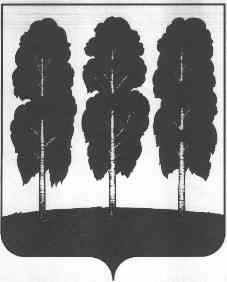 АДМИНИСТРАЦИЯ БЕРЕЗОВСКОГО РАЙОНАХАНТЫ-МАНСИЙСКОГО АВТОНОМНОГО ОКРУГА – ЮГРЫРАСПОРЯЖЕНИЕот  20.01.2021                                                                                                 № 52-рпгт. БерезовоО плане проведения оценки фактического воздействия муниципальных нормативных правовых актов Березовского района на 2021 год	В соответствии с постановлением администрации Березовского района от 11.10.2017 № 835 «О Порядке проведения оценки регулирующего воздействия проектов муниципальных нормативных правовых актов Березовского района, экспертизы и оценки фактического воздействия муниципальных нормативных правовых актов Березовского района, затрагивающих вопросы осуществления предпринимательской и инвестиционной деятельности»:Утвердить план проведения оценки фактического воздействия муниципальных нормативных правовых актов Березовского района на 2021 год согласно приложению к настоящему распоряжению.2. Разместить настоящее распоряжение на официальном веб-сайте органов местного самоуправления Березовского района.3. Настоящее распоряжение вступает в силу после его подписания.И.о. главы района                                                                                 С.Ю. БилашПриложение к распоряжению администрации Березовского районаот 20.01.2021 № 52-рПланпроведения оценки фактического воздействия муниципальных нормативных правовых актов Березовского района  на 2021 год№ п/пМуниципальный нормативный правовой акт, подлежащий оценке фактического воздействияСроки проведения оценки фактического воздействияСроки проведения оценки фактического воздействияСроки проведения оценки фактического воздействияИнициатор предложенияОбоснование необходимости включения муниципального нормативного правового акта в проект плана№ п/пМуниципальный нормативный правовой акт, подлежащий оценке фактического воздействияПериод проведения публичных консультацийДата направления документов в уполномоченный органДата направления документов в уполномоченный органИнициатор предложенияОбоснование необходимости включения муниципального нормативного правового акта в проект плана1Постановление администрации Березовского района от 19.02.2019     № 159 «О порядке работы Архитектурного совета на общественных началах при администрации Березовского района»01.03.2021-29.03.202102.04.202102.04.2021Заведующий отделом архитектуры и градостроительстваЮферова О.С.Заключение № 30 от 21.01.20192Постановление администрации Березовского района от 21.05.2019     № 607 "Об определении случаев осуществления банковского сопровождения контрактов для обеспечения муниципальных нужд Березовского района и признании утратившими силу некоторых муниципальных правовых актов администрации Березовского района»31.05.2021-28.06.202131.05.2021-28.06.202102.07.2021Заведующий отделом закупок Кирдянова Н.А.Заключение № 202 от 26.04.20193Постановление администрации Березовского района  от 04.07.2019     № 799 "О внесение изменений в постановление администрации Березовского района от 26.01.2017 № 53 "О Порядке предоставления субсидий организациям жилищно-коммунального комплекса на возмещение недополученных доходов при оказании жилищно-коммунальных услуг по регулируемым ценам"12.07.2021-06.08.202112.07.2021-06.08.202112.08.2021Заведующий планово-экономическим отделом управления по жилищно-коммунальному хозяйствуНовикова С.В.Заключение № 242 от 10.06.20194Постановление администрации Березовского района от 12.07.2019     № 837 "О порядке предоставления финансовых поддержек субъектам малого и среднего предпринимательства Березовского района и признании утратившими силу некоторых муниципальных правовых актов администрации Березовского района"19.07.2021-13.08.202119.07.2021-13.08.202119.08.2021Заведующий отделом предпринимательства и потребительского рынка комитета по экономической политике Крылова В.В.Заключение № 235 от 03.06.20195Постановление администрации Березовского района от 04.07.2019     № 798 «О внесении изменений в приложение к постановлению администрации Березовского района от 26.06.2018 № 557 "О Порядке предоставления субсидий организациям жилищно-коммунального комплекса на возмещение недополученных доходов при оказании жилищно-коммунальных услуг на территории городского поселения Березово по регулируемым ценам и о признании утратившими силу некоторых муниципальных правовых актов"26.07.2021-20.08.202126.07.2021-20.08.202126.08.2021Заведующий планово-экономическим отделом управления по жилищно-коммунальному хозяйствуНовикова С.В.Заключение № 243 от  10.06.20196Постановление администрации Березовского района от 14.08.2019     № 947 "О внесении изменений в постановление администрации Березовского района от 22.01.2018 г. № 49 "О положении о реализации проектов инициативного бюджетирования в Березовском районе"23.08.2021-17.09.202123.08.2021-17.09.202123.09.2021Главный редактор МАУ «Медиацентр»Александров С.С.Заключение № 292 от 22.07.20197Постановление администрации Березовского района от 16.08.2019     № 958 "Об утверждении Порядка предоставления социально ориентированным некоммерческим организациям субсидии из бюджета Березовского района на финансовое обеспечение затрат, связанных с оказанием общественно полезных услуг в сфере культуры"06.09.2021-01.10.202106.09.2021-01.10.202107.10.2021Заместитель председателя комитета культуры, заведующий отделом по вопросам культурной политики Кузьмина Е.А.Заключение № 287 от 16.07.20198Постановление администрации Березовского района от 31.10.2019     № 1253 "О внесении изменений в постановление от 21.11.2018 № 1039 "О Порядке предоставления за счет средств бюджета Березовского района субсидий юридическим лицам (за исключением государственных (муниципальных) учреждений), индивидуальным предпринимателям на возмещение затрат, связанных с транспортными расходами по доставке продукции, поставляемой централизованным и децентрализованным способом для обеспечения жизнедеятельности населения Березовского района»12.11.2021-09.12.202112.11.2021-09.12.202115.12.2021Заведующий отделом планирования доходов и учета долговых обязательств Комитета по финансам Милосердова Х.В.Заключение № 348 от 17.09.20199Постановление администрации Березовского района от 08.11.2019      № 1291 "Об утверждении Порядка предоставления субсидии предприятиям жилищно-коммунального комплекса, осуществляющим деятельность на территории Березовского района, в целях финансового обеспечения затрат по погашению кредиторской задолженности за потребленный газ и электроэнергию"22.11.2021-17.12.202122.11.2021-17.12.202123.12.2021Заведующий отделом развития жилищно-коммунального хозяйства управления по жилищно-коммунальному хозяйству Батманов И.В.Заключение № 339 от 11.09.201910Постановление администрации Березовского района от 02.12.2019     № 403 «О внесении изменений в постановление администрации Березовского района от 12.07.2019      № 837 «О порядке предоставления финансовых поддержек субъектам малого и среднего предпринимательства и признании утратившими силу некоторыхмуниципальных правовых актов администрации Березовского района»13.12.2021-16.01.202213.12.2021-16.01.202222.01.2022Заведующий отделом предпринимательства и потребительского рынка комитета по экономической политикеКрылова В.В.Заключение № 403 от 08.11.201911Постановление администрации Березовский район от 20.12.2019        № 1480 "Об утверждении арендной платы за земельные участки земель населенных пунктов находящихся в собственности муниципального образования Березовский район, муниципального образования городское поселение Березово и о признании утратившими силу некоторых муниципальных нормативных правовых актов администрации Березовского района"27.12.2021-30.01.202227.12.2021-30.01.202205.02.2022Заведующий отделом по земельным ресурсам комитета по земельным ресурсам и управлению муниципальным имуществом Грязина Т.С.Заключение № 442 от 09.12.2019